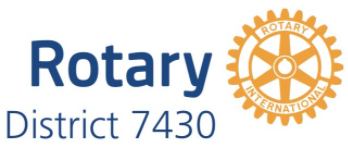 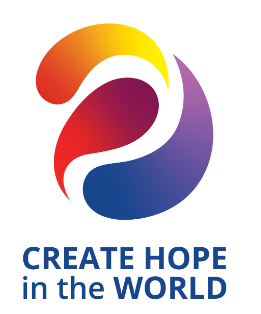 4 WAY TEST SPEECH CONTEST Club Manual DISTRICT 74302023 - 2024ABSTRACTEverything you need to know to initiate and conduct a successful 4 Way Test Speech Contest for your club.  We plan to hold in-person contests but if this is not possible because of  pandemic restrictions, contests will be conducted virtually as in spring of 2024.	Page intentionally left blank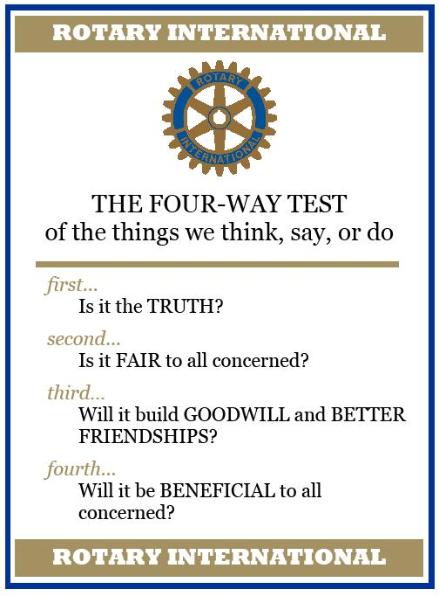 Table of ContentsImportant Dates and Timelines	_Page 1 Regions and Coordinators 	_Page 3 Club Entry Form 		Page 4 Contest Rules 	_Page 5Prizes				 Page 6 Contest Personnel 		_ Page 7 Contest Rationale 	_ Page 8 Communicating with the School 		_ Page 9 School Visit/Sample Lesson Plan 		_ Page 11 Sample Club Contest Agenda				 Page 14 Judges’ Instructions 		_ Page 15 Judge’s Scoring Sheet				 Page 16 Timekeeper’s Sheet 		_ Page 17 Teller’s Tally Sheet 			_ Page 18 Student Entry Form and Biography 					Page 19Poster 	AppendixImportant Dates and Timeline for Participating ClubsSeptember through DecemberAppoint a club member to chair the contestSchedule Club Contest to occur between February 1, 2024 and March 31, 2024Determine prizes for club contestants [note Regional prizes, 1st $200, 2nd $150, 3rd $100]Discuss the contest with appropriate coordinating teacher or administrator (school facilitator) at each school in your area.  Make the school aware that if we are still in pandemic mode and cannot safely conduct in-person contests, Rotary will move to a virtual format using Zoom or equivalent.Supply posters and brochures to the school contact personBe prepared to make a presentation to the school and students about the contest; ask the regional or district coordinator to accompany youMake sure the appropriate faculty member or administrator has a copy of the Contest Rules, Student Entry Forms, Brochure and any other promotion materials necessary.January through early MarchComplete and mail Club Entry form and $200 club entry fee by January 31, 2024Confirm with the schools the number of student participants (no more than 6 for a club contest is recommended).If it is determined that in-person contests are not possible, prepare your procedure for a virtual contest.  Work with the school to agree on software and location of students while in virtual mode.  It should also be discussed whether students are to submit a speech transcript several days in advance of the actual contestPrepare club certificates, plaques, trophies, etc., at club option, for students Publish club contest date in club bulletin and encourage high attendance Identify 3 judges, a teller and a timekeeper.Agree with them how to handle a virtual contest if necessaryArrange publicityConfirm student and parental attendance either with the school facilitator or directly with the student.Make sure the student and family understand that the winner of the club contest must be available to participate in the regional and final competitions.  If the winner of the club contest is unavailable to attend, the first runner up will take their place in the Regional contest.One week before the contestConfirm that awards and prize money will be present at the contestConfirm that the judges, teller, and timekeeper will be present and understand their instructions and have received their score sheets for reviewConfirm readiness for a virtual contest if necessary.  A best practice is to hold a walk through with the Club Coordinator and judges before the contest to prevent any technical issues and ensure the contest runs smoothly.Confirm newspaper coverage.The Day of the ContestArrange seating for contestants and guests or if virtual send out Zoom link (or equivalent) invitations to students, judges, guests and any others involved.Greet the contestants and their families and guests.Have prepared a method of randomly determining order of speakers, e.g., drawing cards or numbered slips from a hat.Immediately after the contest, forward the signed “Student Entry Form, Biography & Release” of your winner to your regional coordinator.The regional speech contests will be held Saturday morning, 10AM, April 6, 2024 at a venue to be arranged by each regional coordinator.The winner of each regional contest will compete at the finals at a District Event, Saturday April 27, 2024, held at the Wind Creek Bethlehem in Bethlehem, PA.Regions and CoordinatorsDistrict 7430 Chair, Anna Richter, 484-680-1862North Coordinator, Anthony Moyer, ANMoyer@eastpennsd.org West Coordinator,  Carolyne Jordan, ship934me@gmail.comBirdsboro	Conrad Weiser	Fleetwood	HamburgKutztown		Muhlenberg	Reading Spring Twp. Centennial	West Reading-WyomissingSouth Coordinator, Sarah Toback (Upper Perkiomen), sarahtoback@gmail.comEast Coordinator, Anna Richter (Interim), arichter21@comcast.net	Doylestown	Horsham	Hunt. Valley-Churchville	Morrisville Newtown	Springfield Twp.	Warminster	Warrington Willow Grove		Montgo - New BritainCentral, David Kaplan (Collegeville), rotary@davidskaplan.comBoyertown	Collegeville	Pennridge-Perkasie     Pottstown	Quakertown	Spring-Ford                   Central Perkiomen	  	 HarleysvilleClub Entry Form4 Way Test Speech ContestRotary Club:  		 Club Contest Chair:  	 Address:  		Email:	 Phone:	 Club Contest Date:  		Please submit this form AND an entrance fee of $200 by January 31, 2024.$200 check payable to: Rotary District 7430, Memo: 4 Way Test Speech ContestThis fee covers the costs of the prizes awarded to the students at the regional and district levels. Note that the Entry Form will not be processed without payment.  Mail form and check to:Anna Richter C/O 4WTSC 956 Hamilton RoadCollegeville, PA 19426Contest RulesTopic:  Each contestant shall choose the topic of his/her speech.  The purpose of the speech is to address an ethical problem using the principles of the 4 Way Test.  The problem to be addressed should be something from the speaker’s personal experience or general knowledge. There are no restrictions regarding the choice of topic as long as it is not blatantly offensive. If a contestant or coach is in doubt about the appropriateness of a topic, he or she should check with the District Contest chair. The decision of the Contest Chair will be final.In the speech, the topic must be specifically related to the 4 Way Test. This must be addressed during the body of the speech and not reserved for concluding statements only. Each of the four parts of the Four Way Test should be addressed during the speech. They should be specifically stated, as the intent of the speech is to use the Four Way Test to guide one’s decision-making about an issue.These are to be speeches and not dramatic presentations. Although enthusiasm, good eye contact, and movement are encouraged, the student should not go to extremes. Topics should be interesting and relevant to the speaker’s interests or experience.Students who advance to the Regional and District contests may present the same speech given at the preceding level or create modified or new presentations. All speeches must be the original work of the speaker.Length: Speeches must be between 5 and 7 minutes in length. Penalty points will be applied for time infractions at the rate of 2 points for every fifteen seconds or fraction thereof for a speech that violates these time limits.  The Timekeeper will signal the 5 minute mark to the contestant.Props: No props are to be used. Audience participation is considered a prop, and 2 penalty points per infraction will be assessed for the use of props or encouragement of audience participation.Speaker Aids: At club contests, a lectern and microphone may be provided at the discretion of the club. At the Regional and the District Finals contest, a lectern and microphone will be provided and may be used at the discretion of the speaker.Speaker Notes: Contestants may speak from notes at the Club level competition. At the Regional competition, only a single 3x5 card may be used. At the District final competition, notes will not be allowed. Infractions will result in disqualification! This rule should be reviewed with the contestants prior to the competition.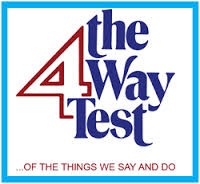 PrizesContest PersonnelSchool FacilitatorA School Facilitator is either a school faculty member or administrator who is the liaison with the Club Contest Chair. The School Facilitator takes an active role in recruiting students and preparing them for the contest by reviewing the rules and dates of the contest with the students. If needed, the School Facilitator would be in charge of an in-school run-off contest in order to reduce the number of Club contestants to six.Students/ContestantsContestants must be in grade 9-12 at a public, private, charter or parochial school or is home-schooled in the club’s geographic area.JudgesThe Judges should possess relevant qualifications that would allow them to assess student speakers. Examples of judges include educators, lawyers, and other professionals or business people who are used to and feel comfortable with public speaking.TimekeeperThe Timekeeper is typically a club member who feels comfortable operating an electronic stopwatch such as those typically found today on a smart phone. The Timekeeper will be positioned front and center during the contest and will use a hand signal to indicate the 5 minute mark to the speaker.TellerThe Teller is responsible for collecting the Judges’ scoring sheets along with the Timekeeper record. The Teller will then tabulate and calculate the overall scores and determine the finish order of the contestants.Contest RationalePromote critical thinking and ethical decision making among high school students Provide a forum for high school students to showcase issues that they care about Allow high school students to practice their public speaking skillsEncourage scholarship and academic researchGain exposure for Rotary and the local club among the youth and school personnelAfford an opportunity to invite prominent community and business leaders to participate in a club project and increase their awareness of Rotary, the club, and what we doIncrease Rotary awareness in the community by hosting the parents of the student speakersGive the club an opportunity to promote a worthwhile project and itself in the local newspaper and other media outletsEncourage interaction of the Rotary club with the sponsored Interact clubEngage club members to participate as judges, timekeeper, teller and chair of the projectPartner with a local business, such as a law firm, bank, or accounting firm that may wish to sponsor a project that promotes ethical decision makingMeet a requirement for a Youth Program District Governor AwardCommunicating with the SchoolA positive initial contact with either the school principal or designee is critical to the success of the speech contest in the school. Use the following script, especially if this is the first year of school contact or participation, which has been prepared with the advice of a “school insider” in order to present the speech contest in terms relevant to an educator.Some points to consider during the conversation with the school official:Does the school offer a public speaking class?Would this contest fit as a special program within the school’s Gifted Program?Could this be part of a Career Education program as it related to goal setting, critical thinking, and decision making?Could participation and winning in this contest be a positive point in a student’s resume? Does this contest have a place in English, psychology, sociology, drama or speech classes?Could this be an opportunity for someone who typically does not volunteer, but would be an excellent presenter when asked to participate?Suggested Script for school discussion;(The objective is to schedule a time to meet and start building a person-to-person relationship, not to explain the entire program on the phone).“Good morning/afternoon Mr./Ms. (Principal or designee),My name is………………and I am a member of the Rotary club of……………………….During the last several years Rotary Clubs in our district which covers the Lehigh Valley, Berks County, Montgomery County and Bucks County, have been partnering with dozens of schools to offer a program which challenges students to develop their critical thinking and ethical decision making skills.This program is getting great reviews from teachers, students and parents and has turned out to be a good way to strengthen the ties between the school and the local business community.Is there a good time this week or next that we could meet to find out where this program might best fit in your school? I will have more detailed information with me and will also be able to answer your questions.”“Can you tell me a little more about it?”“Absolutely.  The program engages students in grades 9 thru 12.  Students are challenged to identify a subject or issue that they are passionate about and to adopt a point of view of which they seek to persuade others.  In doing so they are required to answer the following questions:  1. Is it the Truth?  2. Is it Fair to all concerned?  3. Will it build Goodwill and better Friendships?  4. Will it be Beneficial to all concerned?  Students develop an essay and are given the opportunity to deliver it in a 5-7 minute speech in a local speech contest.  The contests involve cash awards and recognition as well as the ability to advance to Regional contests to compete with students from other school districts.Is there a convenient time that we could meet to see where this might best fit in your school?”Suggested responses to possible objections:“We already have a speech competition that students can participate in.”That’s great! We are finding that schools that already offer public speaking courses or competitions are the biggest supporters of our program and use it to reach an additional target audience among their students. Some examples of this are Career Education and Work Standards, Resume building and College exploration, Theatre and acting, as an add-on to the Gifted program and as part of Psychology or Sociology and English classes to nurture communication and presentation skills.  This contest can also supplement the existing programs as it is part of Rotary International.  Student’s can add their participation to their academic resume.“I am not sure where this would fit in our school. I will have to get back to you.” Sure. If I may – could I give you some examples of how other schools use this program?We are finding that schools that already offer public speaking courses or competitions are the biggest supporters of our program and use it to reach an additional target audience among their students. Some examples of this are Career Education and Work Standards, Resume building and College exploration, Theatre and acting, as an add-on to the Gifted program and as part of Psychology or Sociology and English classes to nurture communication and presentation skills.  Can we schedule time to revisit?“The class curriculums have already been finalized”.I understand and that’s why some schools initially offer this program to students as a completely voluntary opportunity outside of normal school hours. The school’s involvement can be limited to helping us get the word out with some posters and brochures. Even so the schools may benefit from the publicity surrounding the contests.School Visit / Sample Lesson PlanThe purpose of a school visit is to engage students and the cooperating teacher in discussion so they have a clear understanding of the 4 Way Test Program.Introduce yourself to the class as a member of your Rotary Club, which is part of District 7430.Ask if anyone knows anything about Rotary. You will usually get blank stares, rolled eyes, laughter, or possibly an answer. Ask if they ever noticed the Rotary emblem on one of the street signs. Show them your pin.Ask them if they have any idea why you are addressing them and what’s in it for them. Ask them if any of them plan to either seek employment or go on to college after graduating. Explain that there is value in both ethics and public speaking. Explain that on a college application, or a resume, participation in the 4 Way Test Speech Contest is noticeable and can open doors for them.Ask to have them let you back up just a minute and explain about Rotary in general and your club in particular, and how they can benefit. Explain that Rotary is an international organization with over 1.2 million members in over 168 countries. Rotary has five avenues of service: Club, Vocational, Community, International, and Youth. The Speech Contest falls under Youth Service; it is designed to offer a competitive speech contest that encourages ethical thinking and enhances self-confidence through public speaking. Explain that your Club is one of 43 in District 7430, which consists of the Lehigh Valley, all of Berks County and Bucks County and most of Montgomery County. Say that this is a real competition.Mention the International Youth Exchange, and RYLA (Camp Neidig and STEM YEA) programs.Ask if anyone in the room could use over $1,000 in prize money. (This should get their attention). Describe the speech contest; what it is and how it works.Explain that it is a five to seven minute ethics based speech, that uses the Rotary 4 Way Test of the things we think, say, or do, to help solve an ethical or moral issue from their own experience.Tell them what the 4 Way Test is.Ask if anyone can think of a situation where they have to make a decision about how to behave or what to say or discuss. If they can’t, give them a little help with an example, such as smoking.Make this part fun by asking challenging questions. If they come up with an idea or statement, drill down by asking them questions that make them think and expand their views.How can they structure a speech around this topic? Try these examples and do it by asking questions that stimulate thought. (Questions that begin with How does … :)My friends and I want to smoke but my parents don’t want me to. Or, some kids don’t want to be friends with me because I smoke, but they should accept me for who I am and not for just one thing that I do.Build a discussion around this: is the issue about smoking, health, peer pressure, rebellion, or enjoyment, etc. What is the truth about smoking and health, finances, peer pressure, independence, relationships? Is smoking fair to the smoker and others, etc.? How does it build good will and better friendships? How and why will it be beneficial and to whom? Use the discussion to help them move to a conclusion. Maybe their conclusion will be affirmed, or maybe it will change their mind if THEY decide that THEY don’t want to smoke.Maybe someone has a friend that has done something that is illegal or immoral. How do you deal with this issue and how does it affect your friendship?Best picks for subject matter are something the students bring up. Be creative about how to structure a speech around topics. Point out that good speeches often have the simple, obvious answer vs. deeper and more complex issues.The idea is to have them understand that they can come up with the idea for the speech and that they can make it compelling. Most important is that they have gone through a process for how to make a better decision.If available, show the students video examples of speeches. If no videos are available, suggest that the students go to www.youtube.com and search on “4 Way Test Speech Contest”. They’ll find many speeches given by students from all over the country.Let the cooperating teacher and the students know that you are available to help them with any questions.Sample Club Contest AgendaOnce contestants have arrived, have them draw a number from a box to determine their speaking order.  If it is a virtual meeting using Zoom or equivalent software, the club chair chooses numbers randomly.The Master of Ceremonies of the contest may make the following announcements at the beginning, but you may wish to make them between the speeches, when the judges will need a moment or two to finish marking their score sheets:The topic of each contestant’s speech has been chosen by each contestant. The purpose of the speech is to address an ethical problem using the principles of Rotary’s 4 Way Test:Of the things we think, say or do: First: Is it the truth?Second: Is it fair to all concerned?Third: Will it build goodwill and better friendships? Fourth: Will it be beneficial to all concerned?Speeches must be at least 5 minutes but no more than 7 minutes in length. Penalty points are assessed if a speech if too long or too short.Our winner today will advance to the Regional Speech Contest on April 6, 2024. Runners-up at the Regional contest will receive $150 and $100 cash awards, respectively and the Regional contest winner will receive a $200 cash award and advance to the District Finals. Winners of the five Regional Contests will advance to the District Finals at the District Conference on April 27, 2024 at the Wind Creek Bethlehem in Bethlehem, PA. .  Runners-up at the District contest will each receive $150, $250, $350 and $500 cash awards and the contest winner will receive a $1,000 cash award.  Ask for silence for all speakers. No one should enter or exit during a speech. Food servers should refrain from serving or bussing during a speech.The MC should explain that speakers will be introduced by NUMBER ONLY ; no mention of names or school affiliation (if more than one school is represented) until all contestants have given their speeches. Also explain that polite applause at the conclusion of each speech is permissible, but responses beyond this are discouraged so that judges are not unduly influenced by the audience. The MC can make some remarks between speakers to allow the judges an opportunity to tabulate their scores. Judges are not to be identified before the contest.  In the Regional and District competitions, only the speaking contestant will be in the presentation room.  In order not to hear their competitors, other contestants will be in a nearby ready room with a Rotarian to converse with them.  A contestant may stay in the room after his or her presentation.After the last contestant has spoken, invite the judges, teller and timekeeper to leave the room to tally the points and rank the speakers.Notes on Virtual Competitions:The time keeper can turn off their camera so they are not shown to the audience and use green, yellow and red backgrounds to notate where the speaker with respect to time (green background start to 5 minutes, yellow 6-7 minutes and red over 7 minutes).  Contact Anna Richter at arichter21@comcast.net if you need backgrounds.Consider use of waiting rooms to admit the student speakers.Consider breakout rooms for the judging. Judges’ InstructionsGeneralJudges and the teller will seat themselves apart from each other and not communicate about their evaluations of speakers until after the final awards have been made.Each speaker will be awarded points in the three categories listed below. Record points immediately after each speech. The contest Chair will ask the judges if they are ready before calling the next speaker.Columns should be added and rankings computed after all speeches have been given and the judges have left the room.Judging CriteriaJudging will be based on a 100-point system, broken down into three categories as follows:Content—44 pointsOrganization—24 pointsDelivery—32 pointsJudging ProceduresJudges will total points for each speaker on their individual scoring sheets, subtract penalty points (if any) and enter net points. Each judge then ranks the speakers 1 through “n”, by the net points, with the highest score being ranked “1”, the next highest, “2”, and so on. The teller will tabulate the judges’ scoring sheets.The winner of the contest will be decided by cumulative rank order (i.e. the sum of the ranks from all of the judges). Each contestant’s rankings will be totaled and the speaker with the lowest total ranking earned will be declared the winner.If a tie exists after all judges votes have been tabulated, the first tie-breaker is total net points. The contestant with the highest total of net points on the judge’s scoring sheets will be declared the winner,and so on. If a tie still exists, the second and final tie-breaker will be a vote of the judges. The contestant receiving a majority vote of the (three) judges will be declared the winner and the judges’ decision will be final.Judge’s Scoring Sheet forRotary 4 Way Test Speech CompetitionContestant Number ______________Judge Number (circle one):  1     2     3	 Timekeeper’s SheetGeneralSpeeches must be at least 5 and not more than 7 minutes in length.Using the digital stopwatch function of a smart phone, record the time of the speech to the second for each speaker on the Timekeeper’s Record. Timing begins when the speech actually begins, and stops when the speaker finishes his/her speech.Compute penalty points, if any, at the rate of two points for every 15 seconds, or fraction thereof, that a contestant speaks under 5 minutes or over 7 minutes.When all the contestants have spoken, the Timekeeper retires with the judges only long enough to advise them of any penalties and present the Timekeeper’s Record.Timekeeper’s RecordSpeakers in order of appearanceTimekeeper Teller’s Tally SheetSpeakers in order of appearance:The Speaker with the lowest Cumulative Rank number will the winner, next lowest will be runner up and so forth.In the case of a tie, the net total points will break the tie, with the higher amount of total net points prevailing.Teller  	Student Entry Form, Biography & ReleaseRotary District 7430 4 Way Test Speech ContestName:		 School: 	Grade:	 School Contact Person:  			  Student’s Home Address:  			Student’s Telephone Number:	Email:  	Student’s Goals, Hobbies, Special Interests:  	I declare that the research and content of my speech are mine and mine alone. I understand that my sponsoring Rotary Club and/or Rotary District 7430 may video record my speech presentation in whole or in part and use it to promote future contests within Rotary.Student’s Signature: ____________________________________________ Date:_____________ Parent/Guardian Name (printed):  __________________________________________________ Parent/Guardian Signature:  _____________________________________ Date:_____________	PLEASE SUBMIT THIS COMPLETED FORM TO THE SCHOOL FACULTY MEMBER/ADMINISTRATOR SERVING AS THE LIAISON FOR THE SPEECH CONTEST.SCHOOL LIAISON: PLEASE SUBMIT THESE FORMS TO THE CHAIRPERSON OF THE 4 WAY TEST SPEECH CONTEST OF YOUR LOCAL ROTARY CLUB.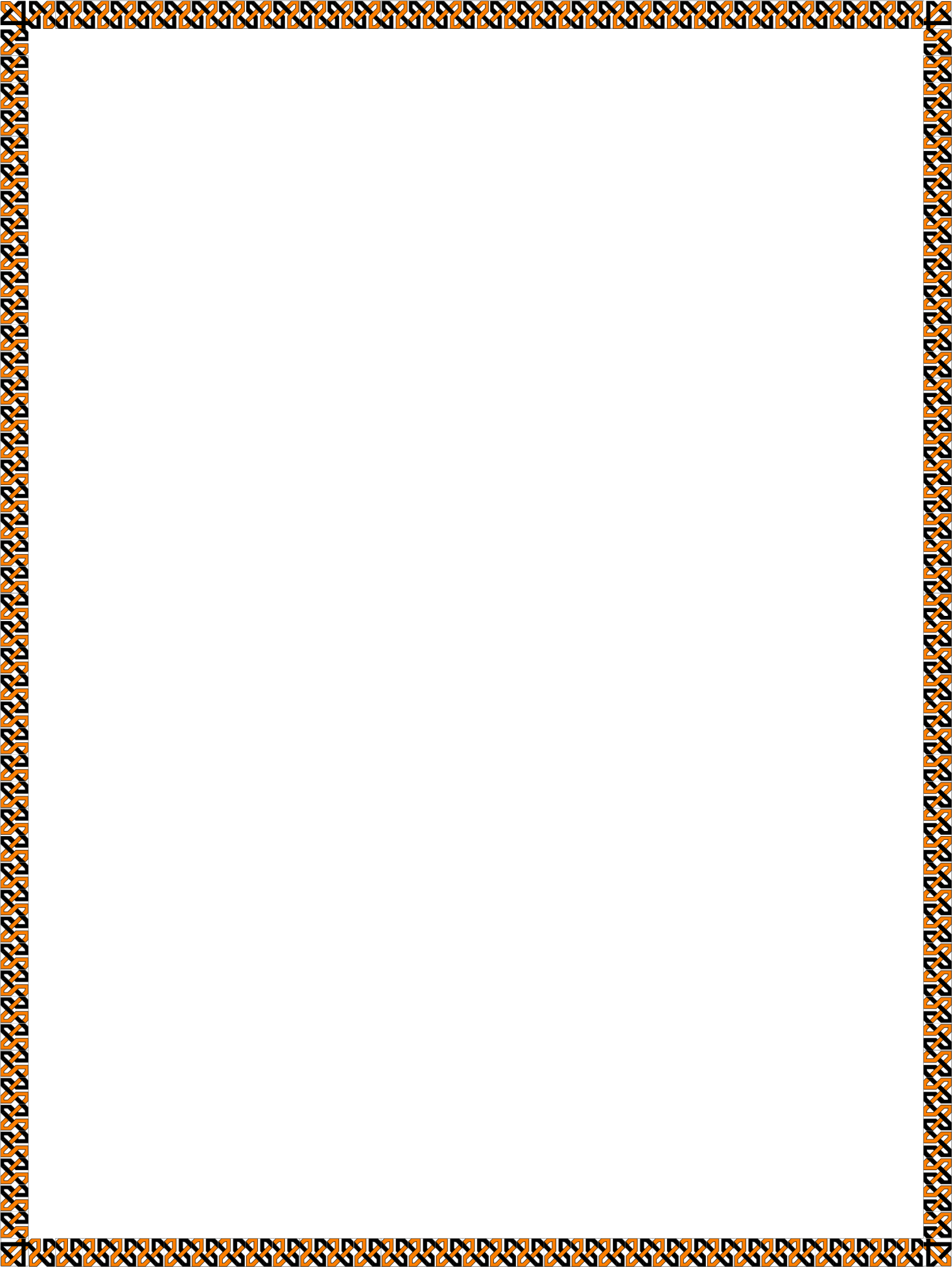 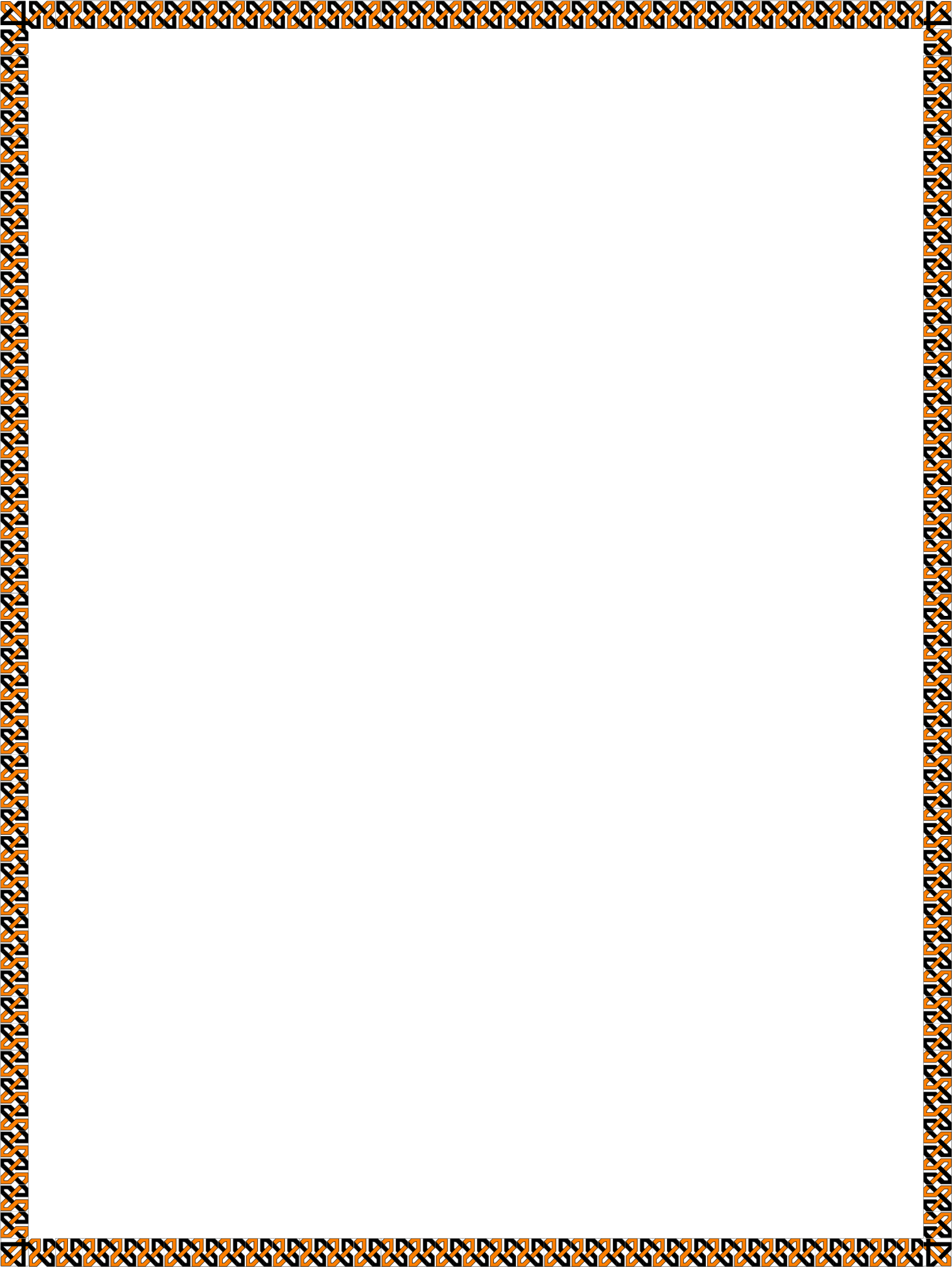 WIN $1,000	And earn a strong credential for your college/employment applicationWhat is your ethical dilemma?In a 5 to 7 minute speech, could you persuade others of your conclusion while affirmatively answering these questions?Is it the Truth?Is it Fair to all concerned?Will it build Goodwill and Better Friendships?Will it be Beneficial to all concerned?	Freshman through seniors are eligible for cash prizes!The Clubs of Rotary District 7430 (Southeastern PA) are holding speech contests at the local Club level in February and March 2024. The winners will compete in regional level contests on April 6, 2024. The District final will take place onApril 27, 2024.   Prizes of $1,000 (1st) $500 (2nd), $350 (3rd) $250 (4th) and $150 (5th) will be awarded at the final while local and regional contests also pay cash prizes. Contact  ___________________________for details.AllentownAllentown WestBethlehemBethlehem Morning StarEastonEmmausNazarethSlatington    Whitehall Area Lehigh Valley PassportAmblerBlue BellCentral BucksUpper PerkiomenSaucon, Center ValleyHatboroNorristownNorth PennSouderton-Telford1st Place2nd Place3rd PlaceOtherOtherClub levelDeterminedBytheclubRegional level$200$150$100     n/a     n/aDistrict level$1000$500$350$250(4th place)$150(5th place)Items to be judgedPoint ValuePoints EarnedCommentsA Content:A Content:A Content:A Content:Application of 4 Way Test throughout. 5 points for each point covered (all points should be covered):Is it the truth?Is it fair to all concerned?Will it build goodwill and better friendships?Will it be beneficial to all concerned?20Use examples from peer group experience8Relevant speech8Language clear, vivid & persuasive8 CONTENT SUBTOTAL44B. OrganizationB. OrganizationB. OrganizationB. OrganizationIntroduction gained attention & establishes theme of the speech8Points in body developed in clear, orderly & logical manner with smooth transitions8Conclusion briefly summarized the theme of the speech & audience left with clear, concise message or point of application.8ORGANIZATION SUBTOTAL24C. DeliveryC. DeliveryC. DeliveryC. DeliveryEffective use of language, limited use of “uh, you know, ok or like”8Good vocal projection, voice expressiveness, tone and pace.8Good eye contact and rapport with the audience8Appears confident and comfortable8DELIVERY SUBTOTAL32MAXIMUM TOTAL POINTS100Less penalty points from timekeeper (if applicable)Less Penalty points for use of props (if applicable, 1 – 2 points per infraction)NET POINTS123456Time (Minutes: Seconds)PENALTY POINTS(Two points for each 15 seconds or fraction thereof, under the 5 minute minimum or over the 7 minute maximum)123456NET POINTSJudge #1Judge #2Judge #3TOTAL NET POINTSRANKINGJudge 1Judge 2Judge 3Cumulative Rank